Recommended ReadingTextbook AQA GCSE Religious Studies A: Buddhism by Kevin James & Nagapriya. Oxford University Press, 2016.  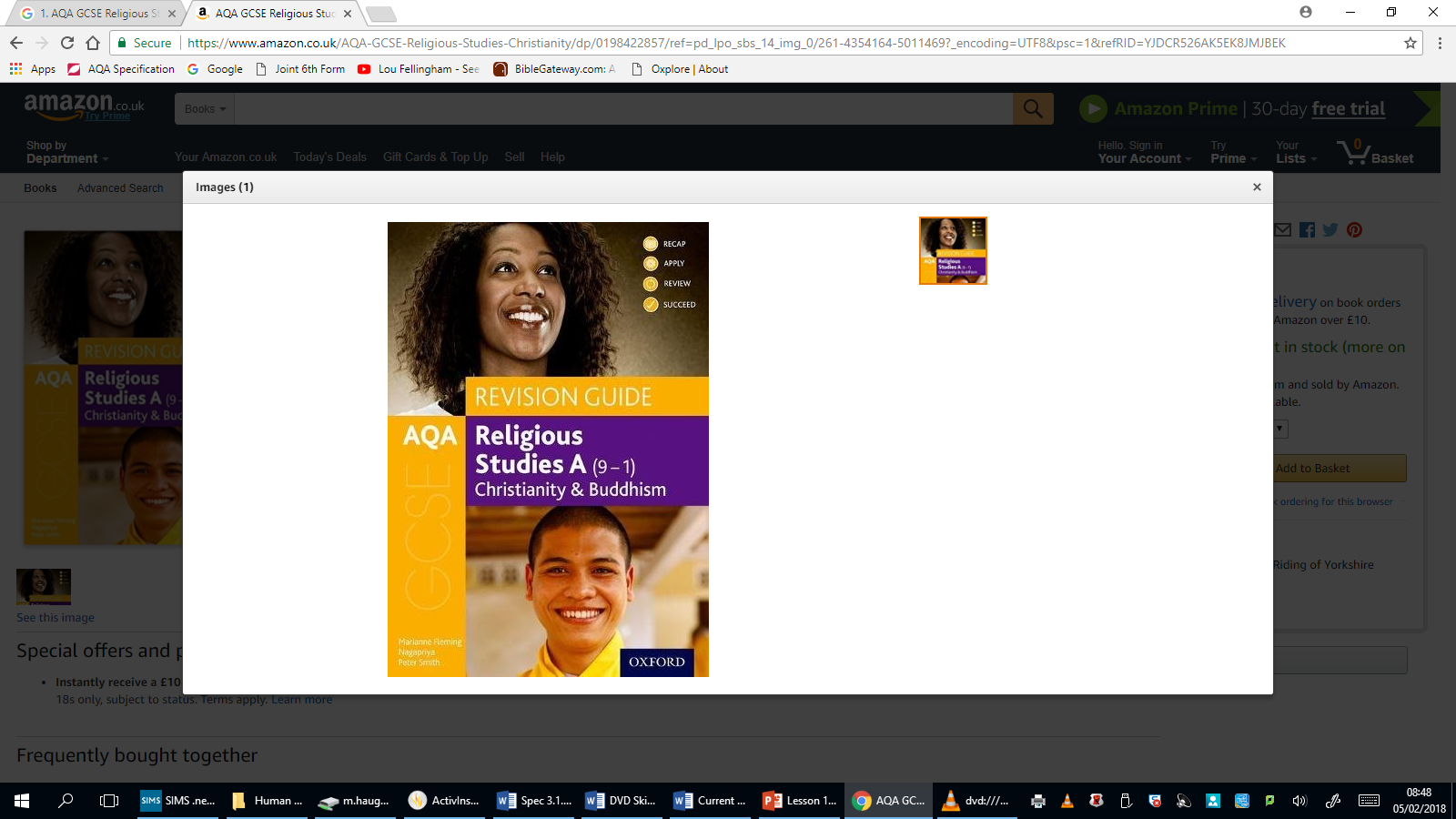 Textbook AQA GCSE Religious Studies A: Christianity by Marianne Fleming, Peter Smith & David Worden. Oxford University Press, 2016.  RE Dept Green booklet for Christian Practices (to be handed out in the future).  AQA GCSE Revision Guide (pictured on the left) Religious Studies A (9-1): Christianity & Buddhism. By Marianne Fleming, Nagapriya & Peter Smith. Oxford University Press, 2016.   Many further resources on Moodle: https://moodle.beverleyhigh.net/course/index.php?categoryid=25 See the two Y11 pages.Revision software: Anki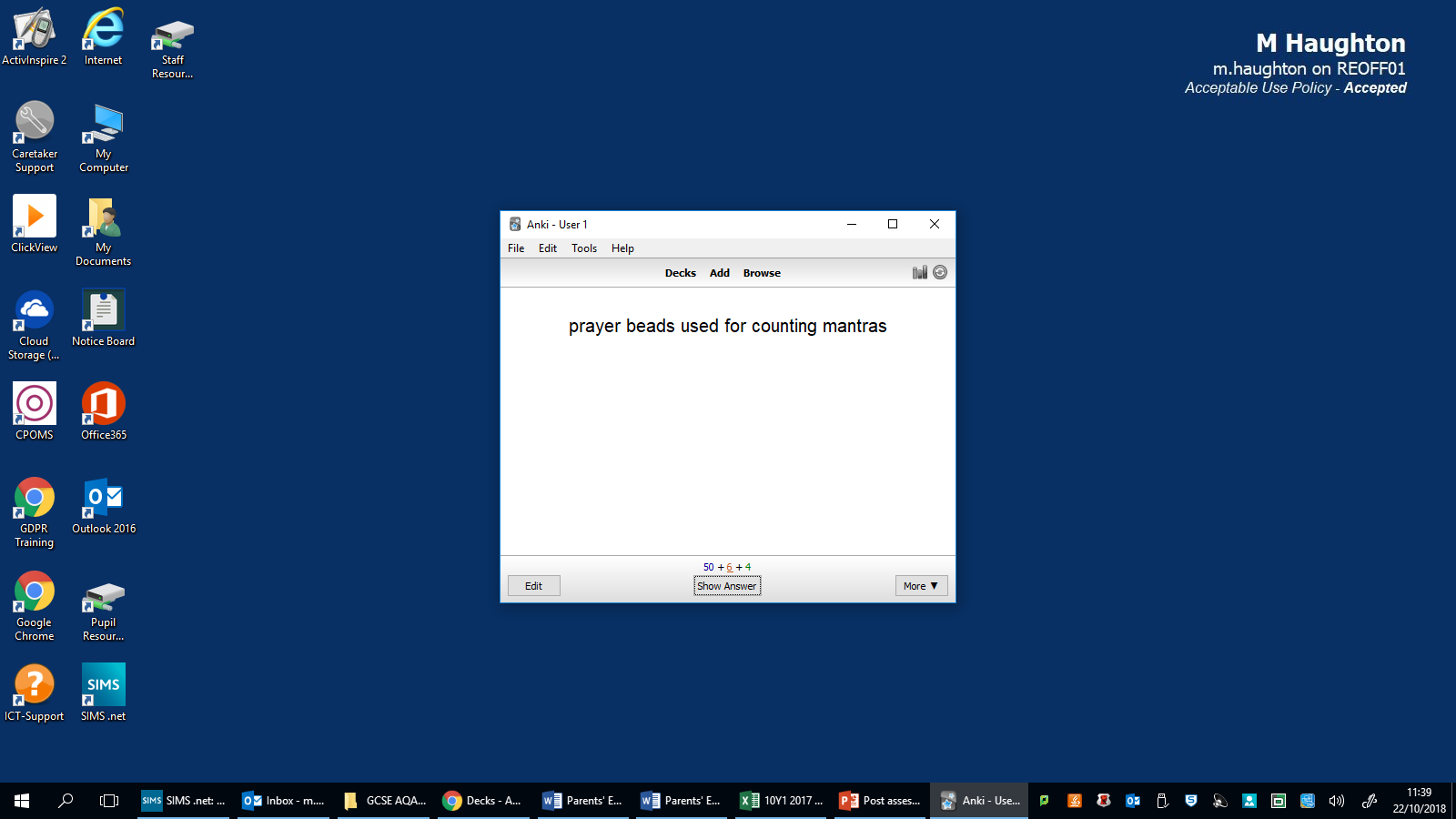 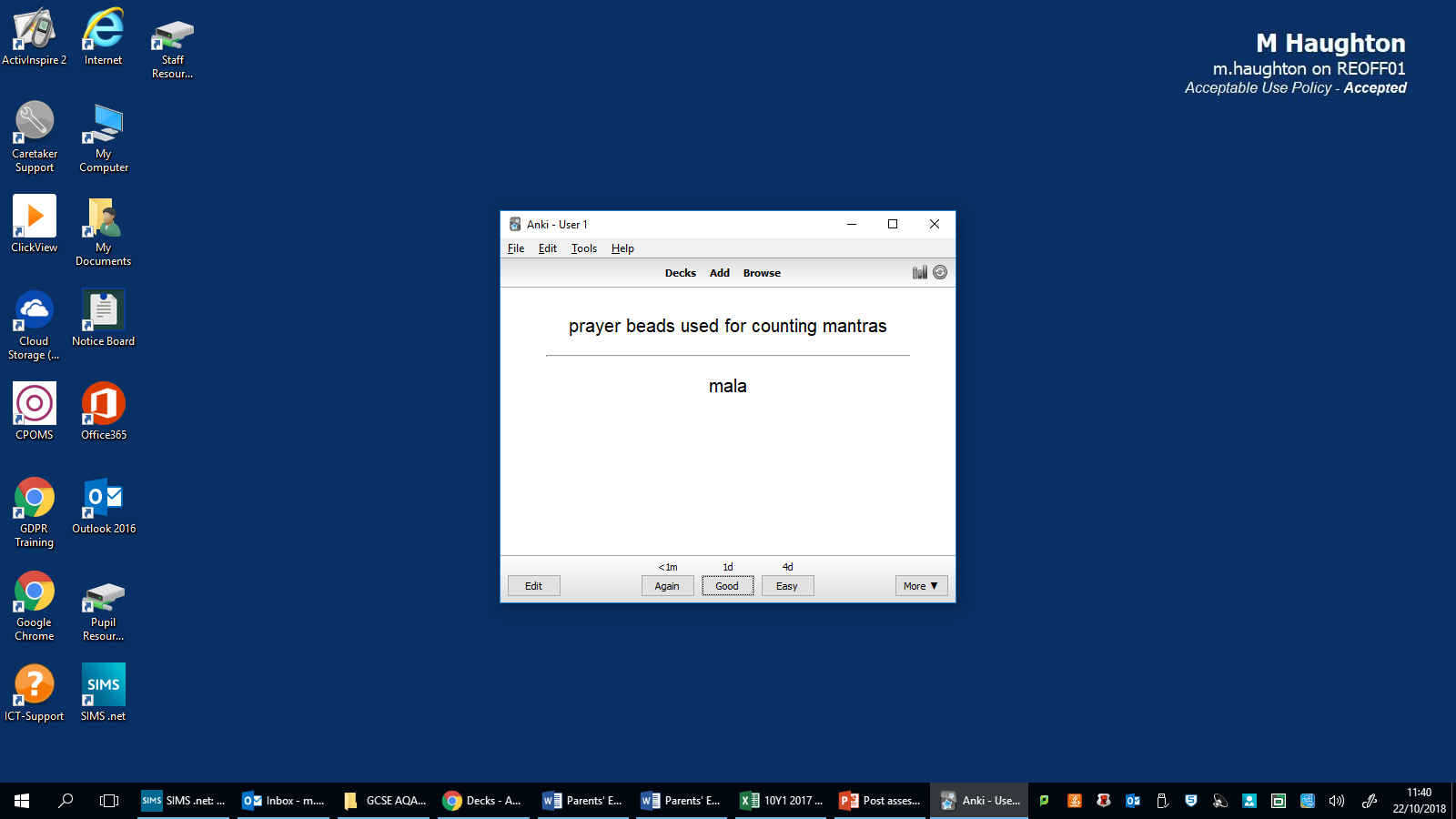 https://apps.ankiweb.net/ Contact: m.haughton@beverleyhigh.net 